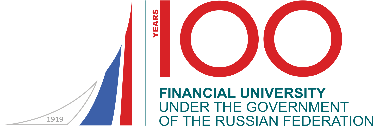 ЗАЯВКАна участие в Конкурсе на соискание звания «Лауреат премии ректора Финансового университета» в номинации «За достижения в учебе»Личные достижения обучающегося в учебной деятельностиЛичные достижения обучающегося в научно-исследовательской деятельности:Иные личные достижения обучающегося в общественной, культурно-творческой и спортивной деятельности:«____» ____________  201____ г.          __________               ________________________                                                          (подпись)                                (ФИО кандидата)«____» ____________  201____ г.          __________               ________________________                                                                           (подпись)                           (ФИО инициатора выдвижения)(фамилия, имя, отчество кандидата)		(курс)(полное наименование факультета)(информация об инициаторе выдвижения/самовыдвижение)КритерииНазвание (вид) мероприятияДата проведения/период (в течение учебного года, предшествующего подаче заявки)Результат(дипломы, сертификаты, грамоты и др. документы)1234Средний балл успеваемости за два последних семестраПоследние 2 семестраСредний балл успеваемости за весь период обученияВесь период обученияОтсутствие неудовлетворительных оценок в течение всего периода обучения--Признание кандидата победителем/призёром международной, Всероссийской, ведомственной, региональной олимпиады, конкурса или иного мероприятия, направленного на выявление учебных достижений студентовНаличие дипломов/ сертификатов, подтверждающих обучение по дополнительным программамПрохождение стажировкиПолучение стипендии Правительства РФ, Президента РФПолучение именных стипендийКритерииНазвание (вид) публикации/мероприятияДата публикации/ участия (в течение учебного года, предшествующего подаче заявки)Результат1234Наличие публикаций: В журналах, индексируемых международными базами цитирования Scopus, Web of ScienceВ журналах, рецензируемых ВАКИндексируемых РИНЦПрочие публикацииВыступление с докладом на конференции, семинаре и ином научном мероприятии Участие в организации научного мероприятияКритерииНазвание (вид) мероприятияДата участия (в течение учебного года, предшествующего подаче заявки)Результат1234Участие обучающегося в культурно-творческих, общественных, спортивных мероприятияхПризнание кандидата победителем/призером культурно-творческого, общественного, спортивного мероприятияДополнительная информация о достижениях и рекомендации кандидату от инициатора выдвиженияДополнительная информация о достижениях и рекомендации кандидату от инициатора выдвиженияДополнительная информация о достижениях и рекомендации кандидату от инициатора выдвиженияДополнительная информация о достижениях и рекомендации кандидату от инициатора выдвижения